Camp de printemps Castors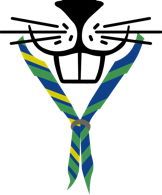 8-9 avril 2022Le thème de l’année : Dora et Diego, les explorateurs
Veuillez lire tout le document. Notes importantes à la fin.Effets obligatoiresArrivée pour jouer dehors avec les vêtements adaptés (tuque, mitaines de printemps etc.)Bottes d’hiverFoulard scout (congé d’uniforme)EspadrillesPyjama avec pantalonSac de couchage, tapis de sol et oreillerBrosse à dents et dentifricePeigne ou brosseSous-vêtements2 paires de bas1 paire de bas chaud1 pantalon1 t-shirt1 chandail chaudPantouflesCouverture de feu de campFacultatifsToutouLampe de pocheLivre de lectureInterditsFriandises et nourriture – Radio - Jeux électroniquesCanif ou arme quelconque- Montre et bijou.Note aux parentsIl serait préférable que vous aidiez votre enfant à faire son bagage en prenant soin de lui montrer dans quel compartiment vous ajoutez leurs effets. Il apprendra ainsi à être plus efficace et plus débrouillard. De plus, il aura plus de facilité à trouver ses effets rapidement lors du camp.* * * IMPORTANT * * *Si l’enfant a besoin de médicaments, ils doivent être remis à Périod avant le départ, et ce, avec les instructions inscrites sur la bouteille 
OU sur papier, si ce n’est pas le cas.Il est important de :Ajouter la prescriptionInscrire les instructions sur papier, si aucune prescription (combien, quand, etc.)Mettre le tout dans un sac ziploc avec le nom de l’enfantPériod ne doit pas avoir à noter aucune information au sujet des médicaments.Merci de votre compréhension.* * Tout le matériel et le linge de l’enfant doivent être identifiés. * *HORAIRERassemblement au Parc Central à Rock Forest à 19 h 00 le vendredi 8 avrilLa fin du camp est prévue pour midi le samedi 9 avril.Numéro en cas d’urgence :Brandescie (Mélanie Boisvert) : 819-993-4400 (Cellulaire)Komod (Jordan Morin) : 819-239-6092 (Cellulaire)Adresse du campParc Central, 6161 rue du président-Kennedy sherbrooke qc j1n 2p5